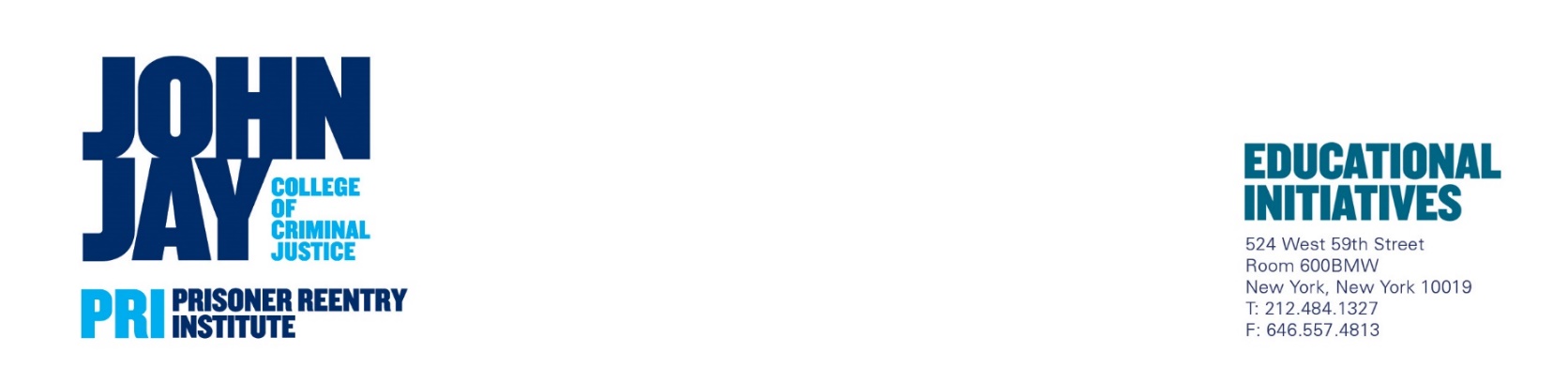 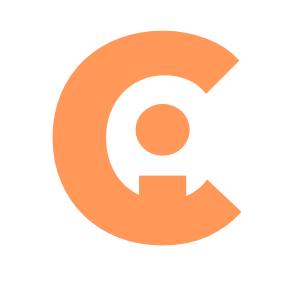 College Initiative’s Fall 2017 Scholarship ApplicationFor the Fall 2017 semester, at which college are you enrolled?Degree:	Major:When do you expect to graduate?☐   Fall ‘17                             ☐   Spring ‘18☐   Fall ‘18                             ☐   Spring ‘19                                 Other: _______________How many credits are you taking this semester? (Please note, this information is located on your student transcript.)In general, when do most of your classes take place this semester?Are you part of the College Initiative Mentoring Program?☐   Yes                                       ☐    NoIf yes, in a typical week, would you say that you’re more likely to work:On a separate Word Document, please answer the following questions. Please do not exceed 500 words when answering all the questions. Describe your experiences with College Initiative thus far. (For example, how did you learn about CI; how long have you been a part of our community, and what does CI mean to you?) Describe how you have participated, provided support, or received support from the CI community within the past year (such as attending workshops, participating in peer mentoring, meeting with your academic counselor, etc.)?  Please describe how the scholarship will help you with your education? (For example, will you use the scholarship for tuition, books, transportation, a laptop, housing?)Received by:Reviewed and Approved by:College Initiative Staff Signature:Amount:Funding Source: Account #:  Administrator’s Signature:APPLICANT INFORMATIONDate of Birth:  ______________________     Email: ____________________________________ACADEMIC INFORMATION3 credits                     6 credits9 credits9 credits12 credits                                  15 creditsOther __________During the day (9 AM – 5 PM)At night (After 5 PM)EMPLOYMENT INFORMATIONAre you currently employed? (Please include any campus-based work too, such as work study.)☐  Yes                                            ☐   NoIf yes, would you say that, in a typical week you work full-time or part-time? (Please note, full-time is considered working 35 hours a week)☐ Full-time                                  ☐  Part-timeDuring the day (9 AM – 5 PM)At night (After 5 PM)QUESTIONSPLEASE DO NOT WRITE BELOW THIS LINE